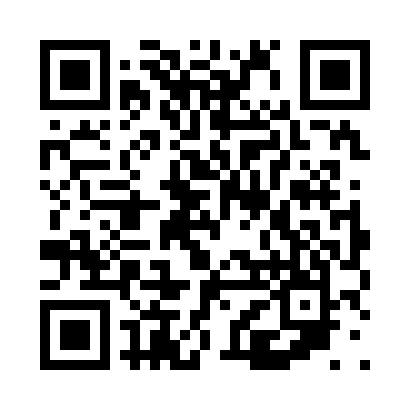 Prayer times for Arena, ItalyWed 1 May 2024 - Fri 31 May 2024High Latitude Method: Angle Based RulePrayer Calculation Method: Muslim World LeagueAsar Calculation Method: HanafiPrayer times provided by https://www.salahtimes.comDateDayFajrSunriseDhuhrAsrMaghribIsha1Wed4:175:5812:525:467:479:222Thu4:165:5612:525:467:489:233Fri4:145:5512:525:477:499:244Sat4:125:5412:525:477:509:265Sun4:115:5312:525:487:519:276Mon4:095:5212:525:487:529:287Tue4:085:5112:525:497:539:308Wed4:065:5012:525:497:549:319Thu4:055:4912:525:507:559:3210Fri4:035:4812:525:507:569:3411Sat4:025:4712:525:517:579:3512Sun4:005:4612:525:517:589:3613Mon3:595:4512:525:527:599:3814Tue3:585:4412:525:527:599:3915Wed3:565:4312:525:538:009:4016Thu3:555:4212:525:538:019:4217Fri3:545:4212:525:548:029:4318Sat3:535:4112:525:548:039:4419Sun3:515:4012:525:558:049:4520Mon3:505:3912:525:558:059:4721Tue3:495:3812:525:568:069:4822Wed3:485:3812:525:568:069:4923Thu3:475:3712:525:578:079:5024Fri3:465:3712:525:578:089:5225Sat3:455:3612:525:588:099:5326Sun3:445:3512:525:588:109:5427Mon3:435:3512:525:588:109:5528Tue3:425:3412:535:598:119:5629Wed3:415:3412:535:598:129:5730Thu3:405:3312:536:008:139:5831Fri3:395:3312:536:008:139:59